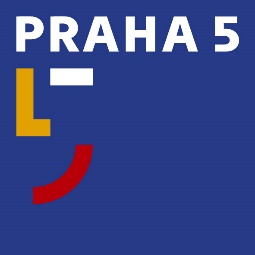 Úřad městské části Praha 5Oddělení PR a tiskovénáměstí 14. října 1381/4, 150 22 Praha 5t: 257 000 597, 603 238 221e: tomas.kopecny@praha5.czw: www.praha5.cz TISKOVÁ ZPRÁVA22. 12. 2020Zastupitelstvo Prahy 5 schválilo rozpočtové provizorium pro rok 2021Hospodaření městské části Praha 5 bude na začátku nového roku zajišťovat rozpočtové provizorium do doby, než dojde ke schválení řádného rozpočtu městské pro rok 2021. O budoucím rozpočtu bude jednat Zastupitelstvo v druhé půli ledna.Rozpočtové provizorium má oproti běžně schválenému rozpočtu několik omezení, mezi něž patří například maximální měsíční objem příjmů a výdajů v hlavní činnosti ve výši 1/12 schváleného rozpočtu roku 2020 a stejný objem nákladů a výnosů ve zdaňované činnosti. Na jeden měsíc tak městské části připadne v příjmové a výdajové složce zhruba 103,5 milionů korun. V rámci zdaňovací činnosti se bude jednat o částky 2,5 milionů u nákladů a necelých 2,8 milionů u výnosů.„Plánovali jsme, že jedním z hlavních bodů prosincového Zastupitelstva městské části bude schválení řádného rozpočtu Prahy 5 pro rok 2021. Bohužel okolnosti související s nejistotou v oblasti rozpočtového určení daní pro příští rok nás přinutily přistoupit ke schválení režimu rozpočtového provizoria,“  říká radní pro oblast financí Městské části Praha 5 Viktor Čahoj a dodává:  „Jednání našeho zastupitelstva proběhlo pár dnů před pro nás důležitým konáním zastupitelstva hlavního města, které mělo na programu schválení rozpočtu města, jehož podoba je rozhodující i pro nás jako městskou část. Zastupitelé města nakonec schválili rozpočet v takové podobě, že nám nebrání nic v tom, abychom na prvním setkání Zastupitelstva městské části v roce 2021 schválili řádný rozpočet.“Podle Čahoje rozpočtové provizorium městské části na každý měsíc dovoluje čerpat stejné finanční prostředky jako v případě řádného rozpočtu 2020, jen poměrně za každý měsíc. „Věřím, že se na příštím zasedání Zastupitelstva shodneme na schválení rozpočtu pro rok 2021 a radnice tak bude moci hospodařit s jasně daným plánem“, uzavírá radní pro finance Viktor Čahoj.